 Községi Önkormányzat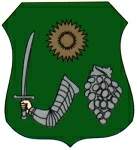                                  p o l g á r m e s t e r é t ő l   4241 Bocskaikert, Poroszlay u. 20.        : 583-453;  fax: 583-451   e-mail: polgarmester@bocskaikert.hu__________________________________________________________________________________________MEGHÍVÓBocskaikert Községi Önkormányzat Képviselő-testületének 2018. december 20-án, csütörtökön 1100 órai kezdettel Polgármesteri Hivatal tanácstermében tartandó üléséreNapirendi pontok:Jelentés a lejárt határidejű határozatok és az átruházott hatáskörben hozott döntések végrehajtásárólElőadó: Szőllős Sándor polgármesterElőterjesztés a Bocskaikert Községi Önkormányzat 2018. évi költségvetési rendelet módosítására. (az anyag később kerül kiküldésre)Előadó: Szőllős Sándor polgármesterElőterjesztés a …/2018. (XII. . ) önkormányzati rendelete a helyi közművelődési feladatokról szóló rendelet megtárgyalásaElőadó: Szőllős Sándor polgármesterElőterjesztés a …/2017. (  II .    . ) önkormányzati rendelete a települési támogatásról és az egyéb szociális ellátásokról szóló 3/2015. (II. 18.) önkormányzati rendelet módosításárólElőadó: Szőllős Sándor polgármesterElőterjesztés a  HBV Zrt. Alapszabályának elfogadásáraElőadó: Szőllős Sándor polgármesterElőterjesztés a 12.000 Ft/háztartás téli rezsicsökkentés (1364/2018. (VII.27.) és az 1602/2018. (XI.27.) kormányhatározat szerinti végrehajtásáraElőadó: Szőllős Sándor polgármesterElőterjesztés a Humánszolgáltató Központ Alapító okiratának módosításáraElőadó: Szőllős Sándor polgármesterKönyvtár feladat ellátási helyének átmeneti módosításaElőadó: Szőllős Sándor polgármesterElőterjesztés az önkormányzat képviselő-testületének 2019. évi üléstervéreElőadó: Szőllős Sándor polgármesterElőterjesztés Bocskaikert Községi Önkormányzat 2019. évi éves ellenőrzési tervének jóváhagyásáraElőadó: Szőllős Sándor polgármesterElőterjesztés Tagi kölcsön visszafizetési határidejének módosításáraElőadó: Szőllős Sándor polgármesterPolgármesteri tájékoztató a folyamatban lévő pályázatokról.(szóbeli előterjesztés)Előadó: Szőllős Sándor polgármesterBocskaikert, 2018. december 14.								Szőllős Sándor								  polgármester